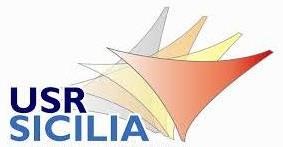 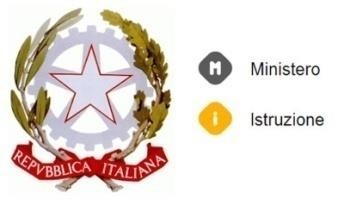 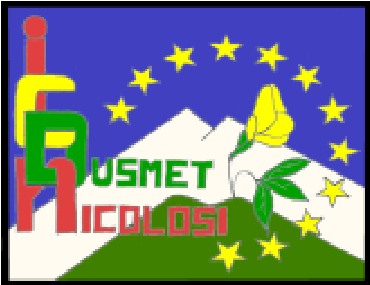 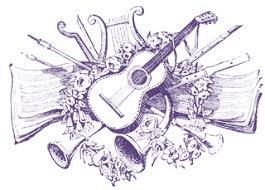 A.S. ….AUTORIZZAZIONE ALLA PARTECIPAZIONE A VISITE GUIDATE/VIAGGI D’ISTRUZIONEIl/Lasottoscritto/a__________________________________________________________________genitore dell’alunno/a________________________________________________________________frequentante la classe /sezione   ____________________________                                                                                       AUTORIZZAla partecipazione del/lla proprio/a figlio/a visite guidate/viaggi d’istruzione secondo quanto segue:META:___________________________________________________________________________DATA: __________________________ PARTENZA DA SCUOLA ORE: _________________________RIENTRO A SCUOLA ORE:_____________ MEZZO DI TRASPORTO____________________________ APPUNTAMENTO PRESSO:___________________________________________________________COSTO:___________________________ BIGLIETTI: _______________________ ALTRO: ________________________________________________________________________________- dichiara di liberare la scuola, per quanto riguarda l’incolumità delle persone e delle cose ed il comportamento degli alunni, da ogni responsabilità eccedente l’obbligo di vigilanza degli alunni e gli obblighi derivanti alla Scuola dalle norme vigenti (in particolare art. 2047 del Codice Civile e articolo 61 della legge n. 312/1980) - dichiara di assumersi le responsabilità (articolo 2048 del Codice Civile) derivanti da inosservanza da parte del/lla proprio/a figlio/a delle disposizioni impartite dagli insegnanti medesimi o da cause indipendenti dall’organizzazione scolastica. Per gli alunni con allergie o intolleranze alimentari, è necessaria la presentazione della relativa certificazione.Nicolosi		                     Firma	__________________________